Факультет культури і мистецтвКафедра музикознавства та хорового мистецтваДистанційна форма навчання на час карантину з 12. 03. по 3.04 2020 р.Навчальна дисципліна   _ Основи музичного джерелознавства та архівістики (л/пр)СПЕЦІАЛЬНІСТЬ  (ОП)  025 Музикознавство (Музичне мистецтво) Група __КММ-1м__________________       Лекції читає _Медведик Ю. Є.                       Веде семінар __Медведик Ю. Є._     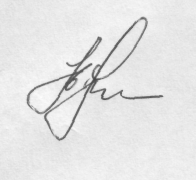 Викладач  _Медведик Ю. Є.________________                           Завідувач кафедри    Медведик Ю. Є._ Час  проведення  заняття (за розкладом) Тема заняття  (за силабусом) Тема заняття  (за силабусом) Завдання для студентів  Термін виконання завданняДопоміжні матеріали  для дистанційного опрацювання  теми  (список рекомендованої л-ри, елементи текстів  лекцій, матеріали презентації,  покликання на інтернет-ресурси, де це розміщено, або ж вказівка на комунікацію через е-пошту викладач-студенти тощо)Інформація про викладача:   e-mail, адреса персональної сторінки на сайті кафедри / на платформі moodle тощо Час  проведення  заняття (за розкладом) Лекція Семінарське / практичне заняття Завдання для студентів  Термін виконання завданняДопоміжні матеріали  для дистанційного опрацювання  теми  (список рекомендованої л-ри, елементи текстів  лекцій, матеріали презентації,  покликання на інтернет-ресурси, де це розміщено, або ж вказівка на комунікацію через е-пошту викладач-студенти тощо)Інформація про викладача:   e-mail, адреса персональної сторінки на сайті кафедри / на платформі moodle тощо 5 параАрхеографія як допоміжна історична дисципліна. Музичне джерелознавство як спеціальна історична допоміжна дисципліна: археографія, палеографія, кодикологія, текстологія, філігранологія, сфрагістика, бібліографія. Загальні відомості про основні джерела та їх типи.16.03.2020Історичне джерелознавство. Підручник для студентів істор. спец. ВНЗ/ Авт.: Я.С. Калакура, І. Н. Войцехівська, Б. І. Корольов та ін. К.: Либідь, 2002. 488с.Войцехівська І. Структура історичного джерелознавства: традиції та сучасні проблеми / І. Войцехівська  // Архівознавство. Археографія. Джерелознавство: міжвідомчий зб. наук. праць. Вип.. 3. Джерелознавчі дисципліни. Київ, 2001. 255-270.yuriy.medvedyk@lnu.edu.uahttps://www.facebook.com/messages/t/100002068184213(вся інформація надсилається через емейл/мессенджер).Тема 2. Археографія як допоміжна історична дисципліна.1. Методологічні засади джерелознавчої науки.2. Джерелознавче опрацювання матеріалів. Впровадження результатів дослідження у наукових працях.3. Археографічний опис документів.Письмове реферування статей з лекційної теми.23.03.2020Історичне джерелознавство. Підручник для студентів істор. спец. ВНЗ К.: Либідь, 2002. 488с.Войцехівська І. Структура історичного джерелознавства: традиції та сучасні проблеми // Архівознавство. Археографія. Джерелознавство: міжвідомчий зб. наук. праць. Вип. 3. Джерелознавчі дисципліни.  Київ, 2001. 255-270.yuriy.medvedyk@lnu.edu.ua (вся інформація надсилається через емейл/мессенджер).Тема 3. Кодикологія та палеографія.  Музична палеографія.30.03.2020Історичне джерелознавство. Підручник для студентів істор. спец. ВНЗ/ Авт.: Я.С. Калакура, І. Н. Войцехівська, Б. І. Корольов та ін. - К.: Либідь, 2002.- 488с.Медведик Ю. Ґенеза та специфіка кодифікування українських духовних кантів на ранній стадії рукописної практики жанру (кінець XVI-XVII ст.) // НМАУ. Культурологічні проблеми української музики. Київ, 2002. 225-234.